Berikut gambar penataan ruang laboratoriumGambar  1. Laboratorium KGD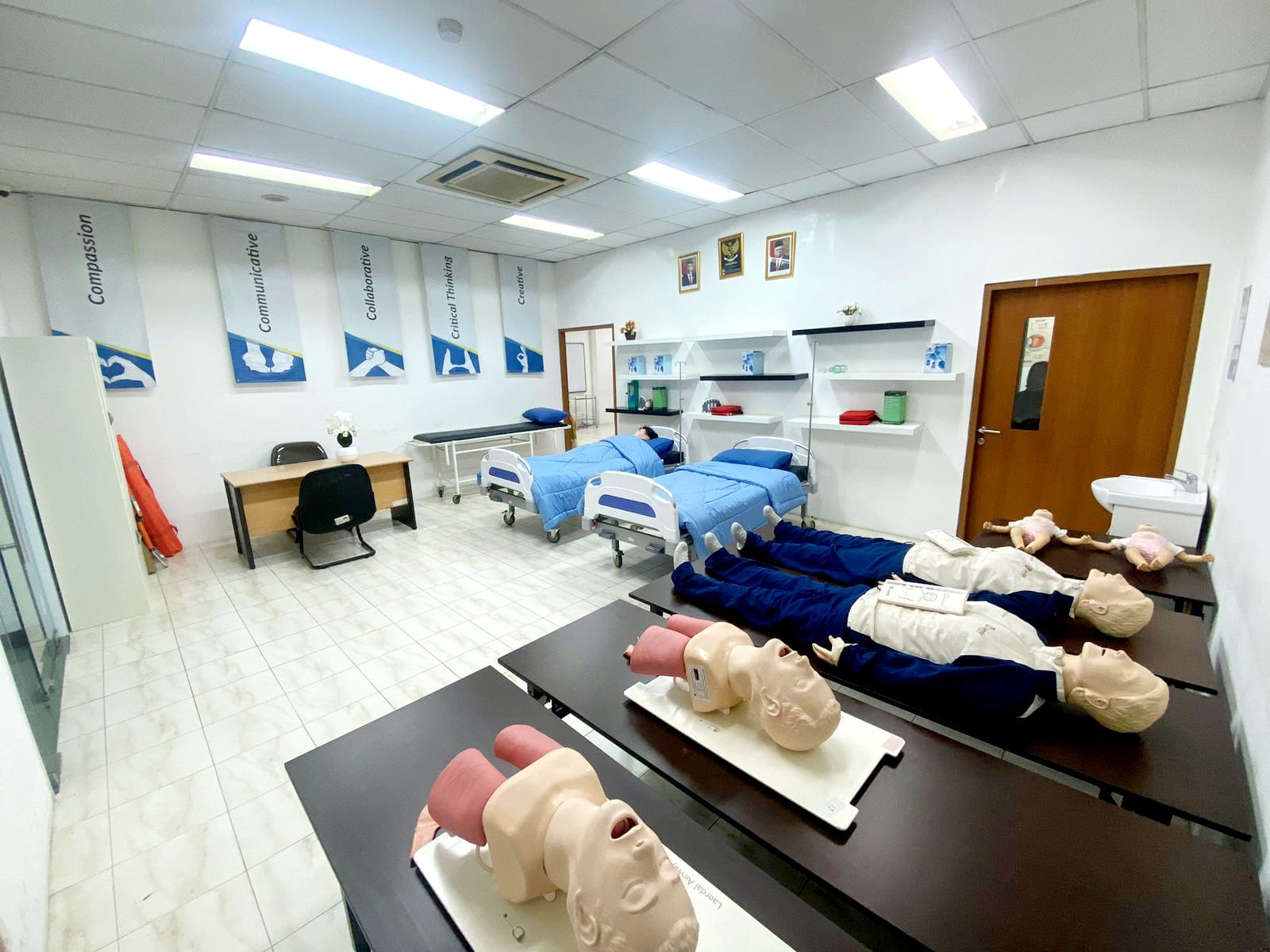 Gambar 2 Ruang Labotaorium KMB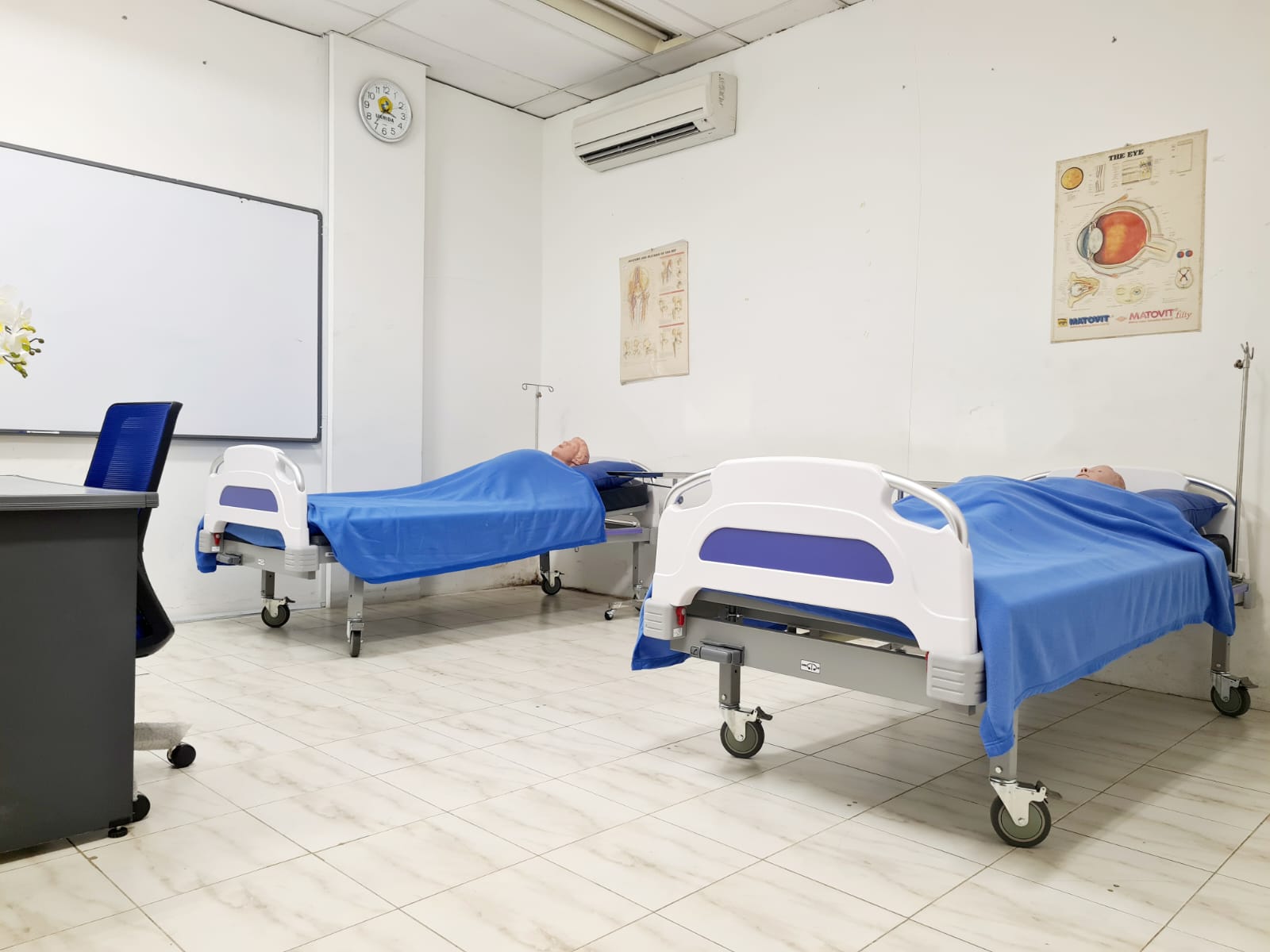 Gambar 3 Ruang Laboratorium Keperawatan anak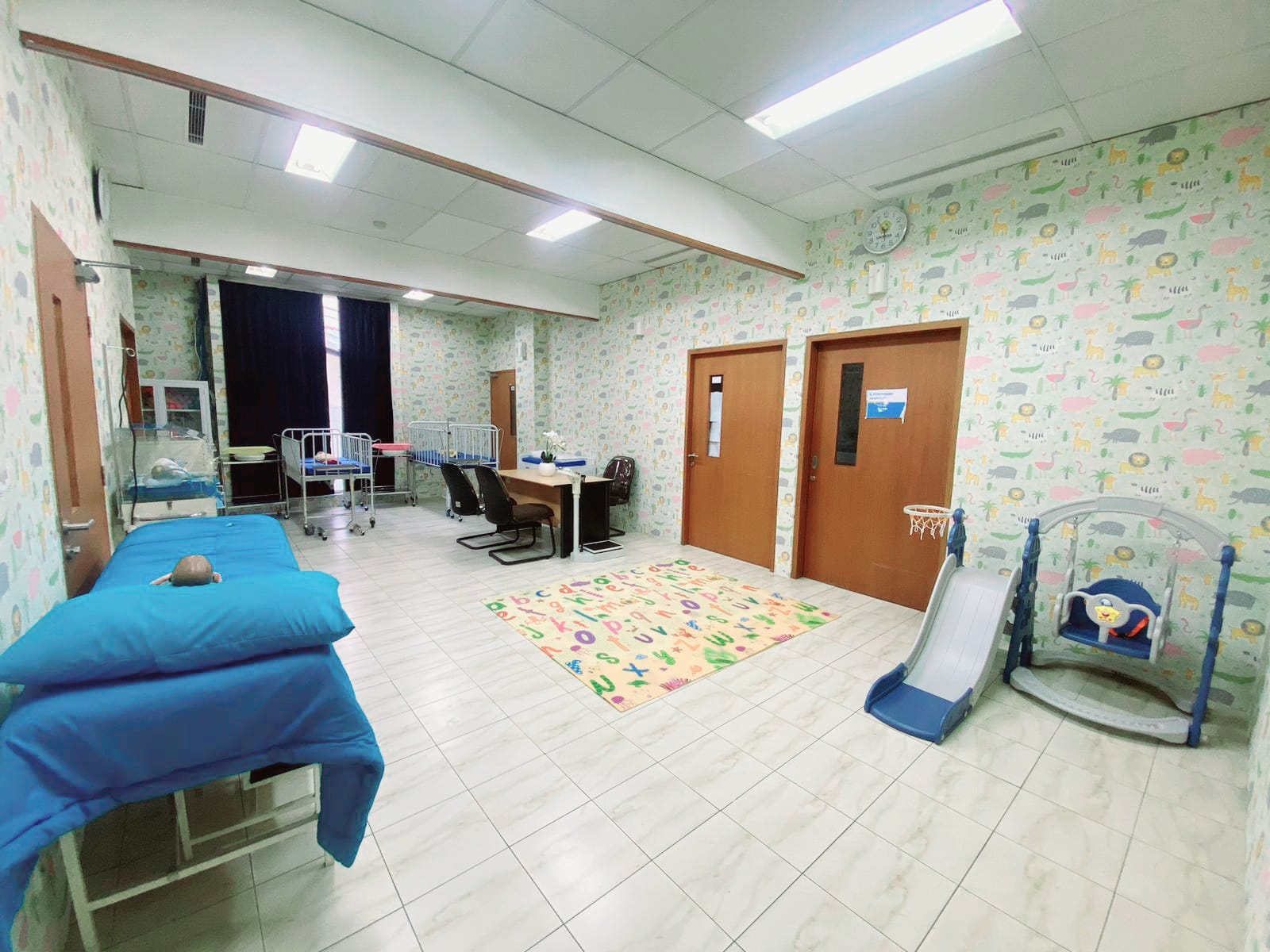 Gambar 4 Ruang Laboratorium Keperawatan Maternitas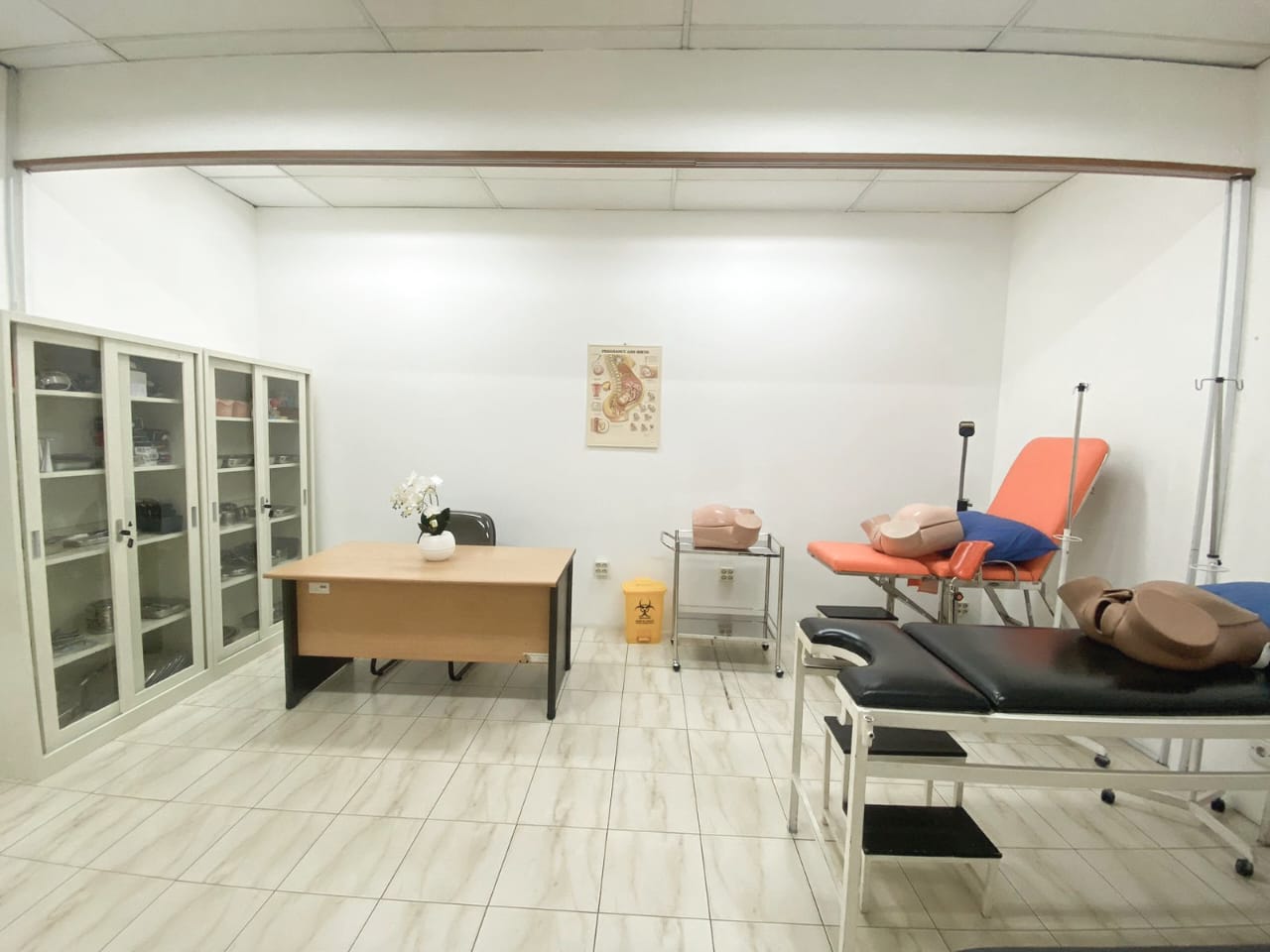 Gambar 5 Ruang Laboratorium Keperawatan Dasar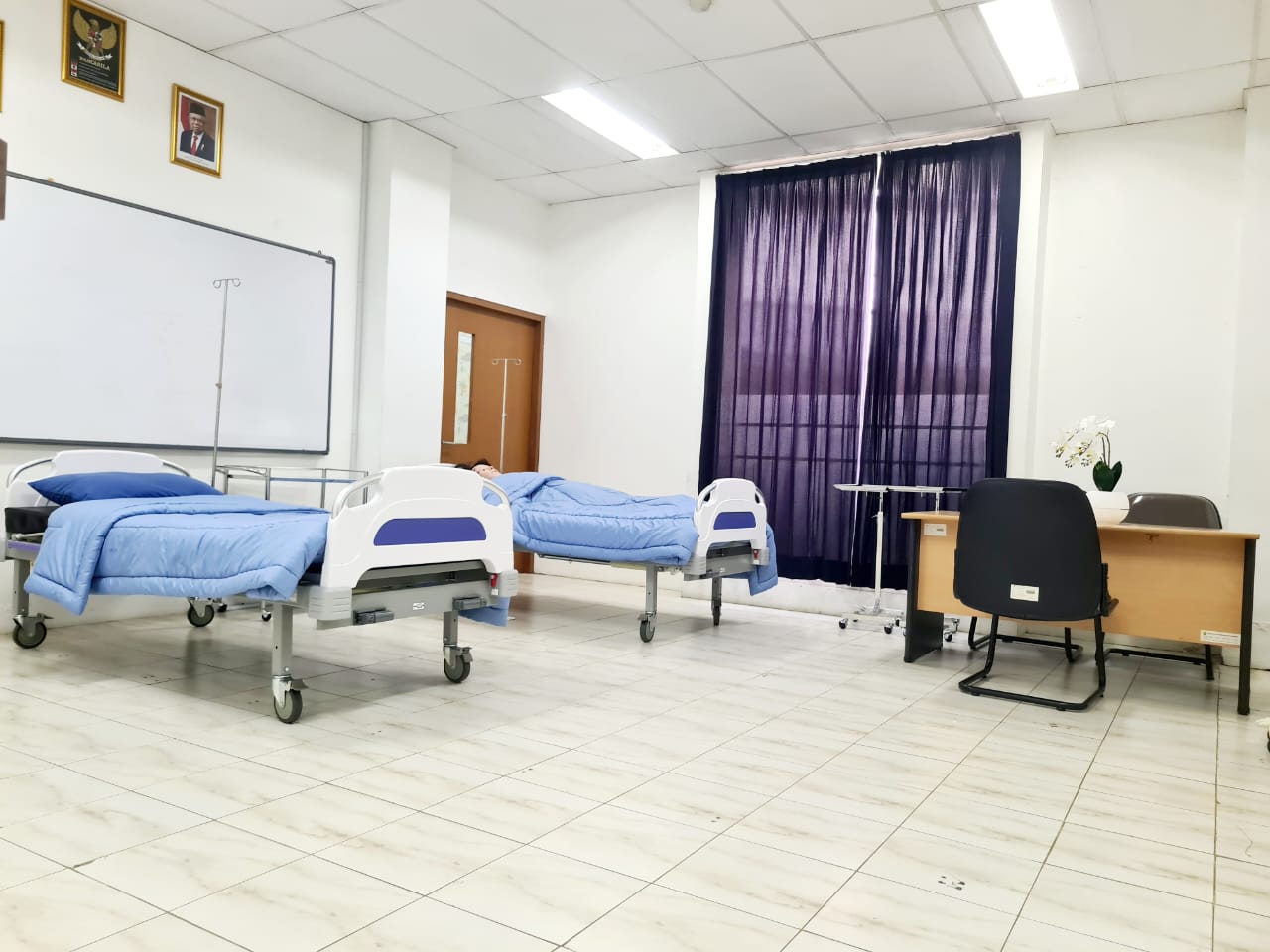 Gambar 6 Ruang Laboratorium Keperawatan Keluarga/Gerontik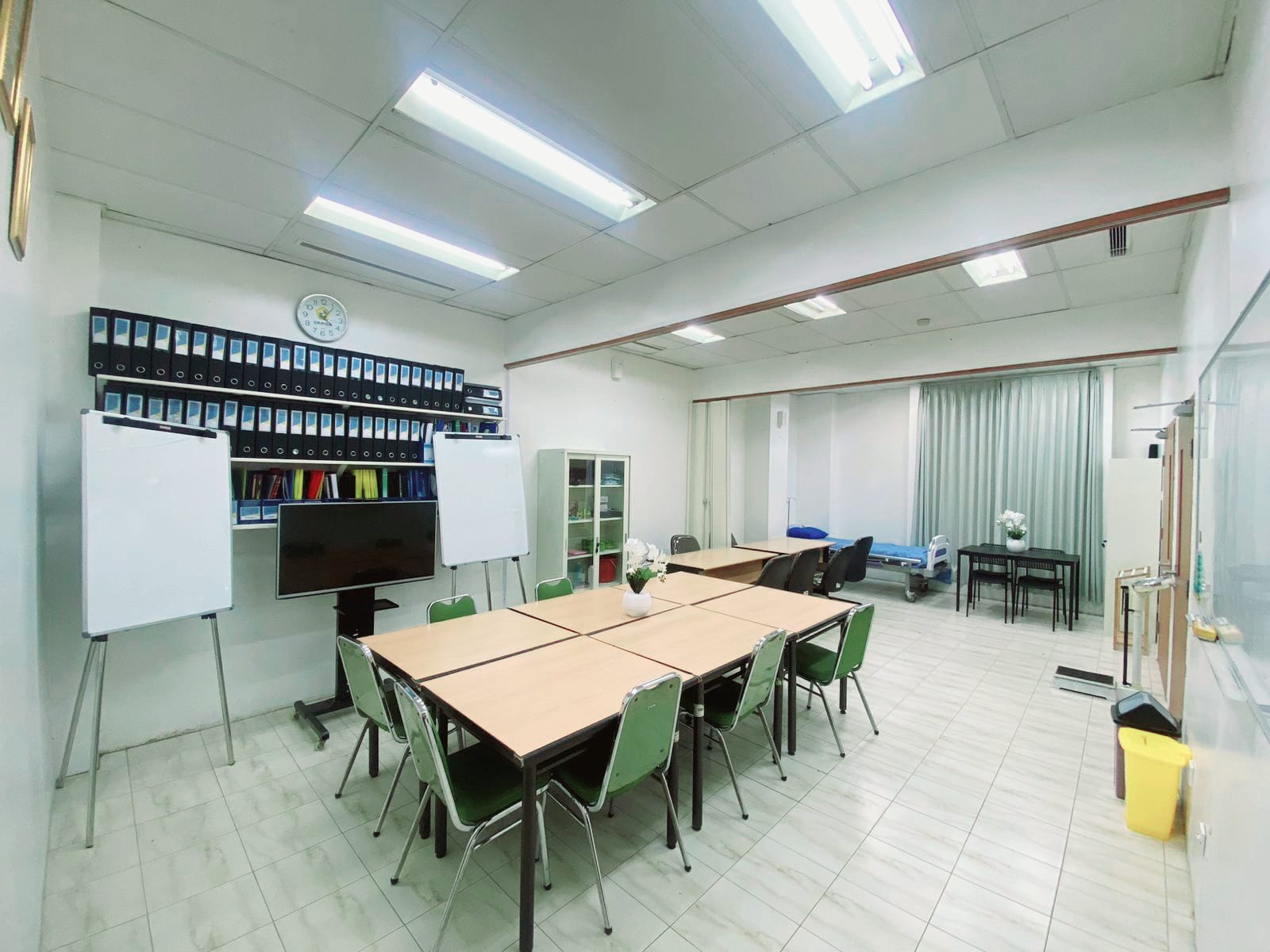 Gambar 7 Ruang Laboratorium Keperawatan Jiwa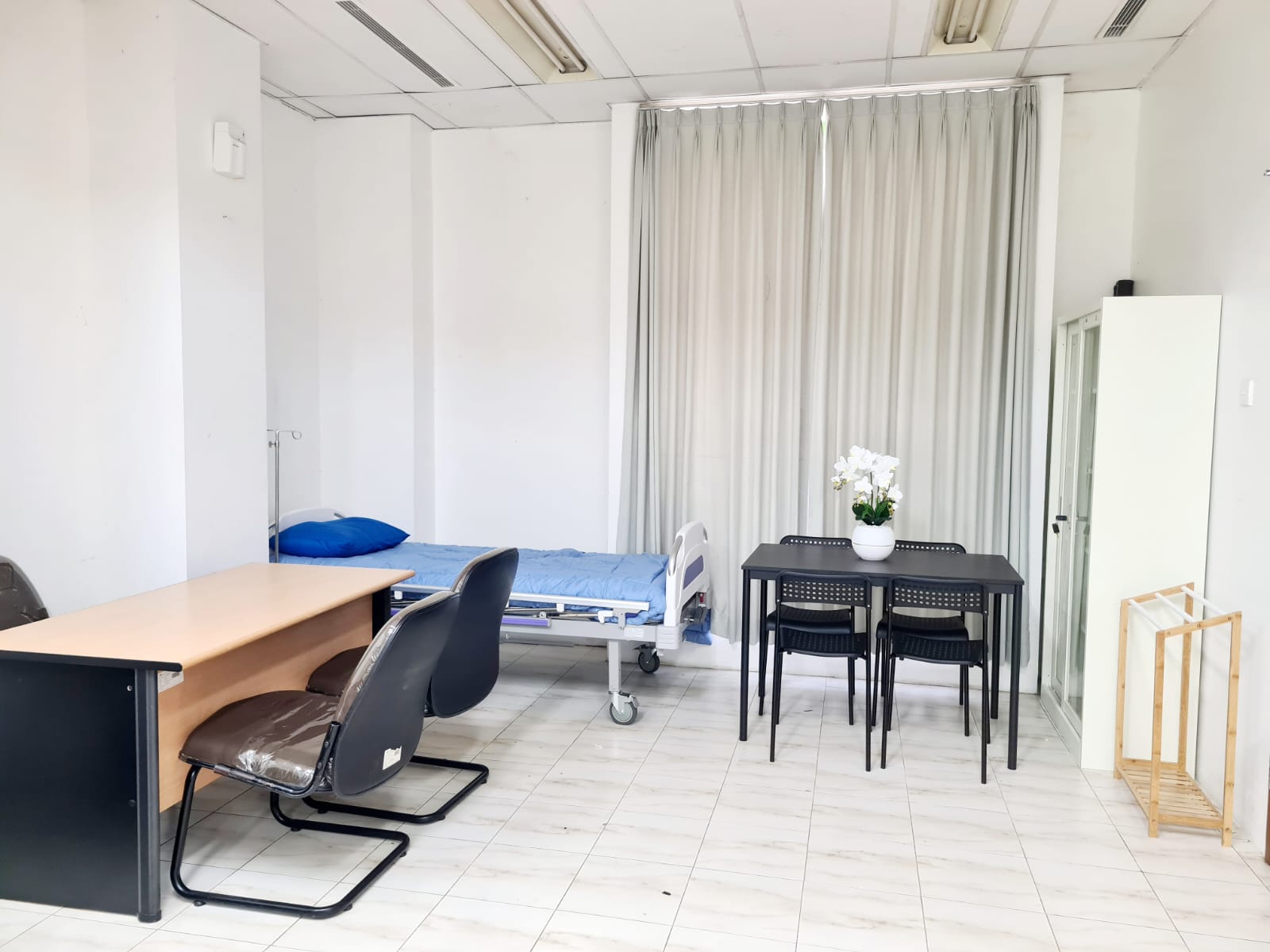 Gambar 8 Ruang Alat Lboratorium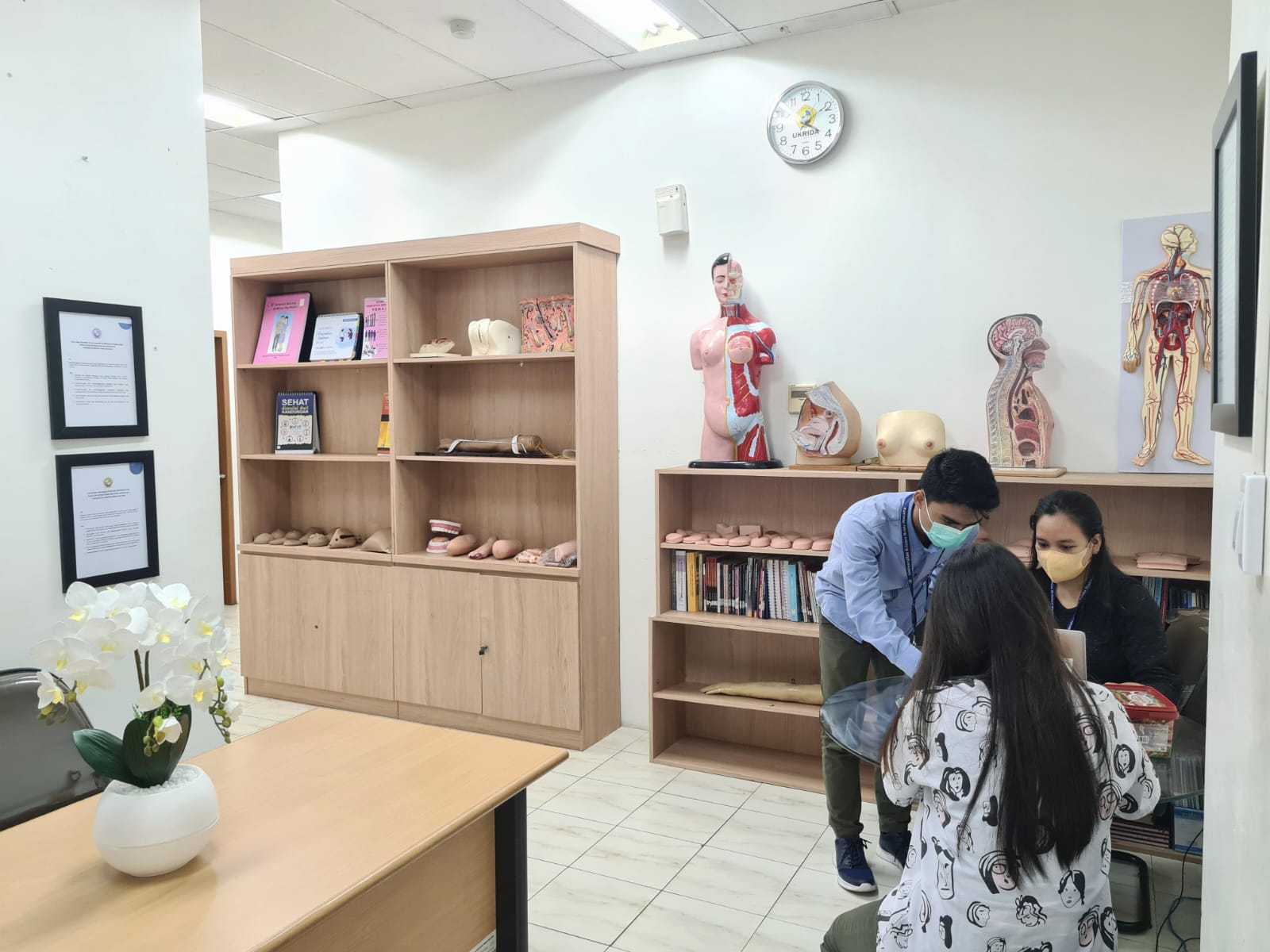 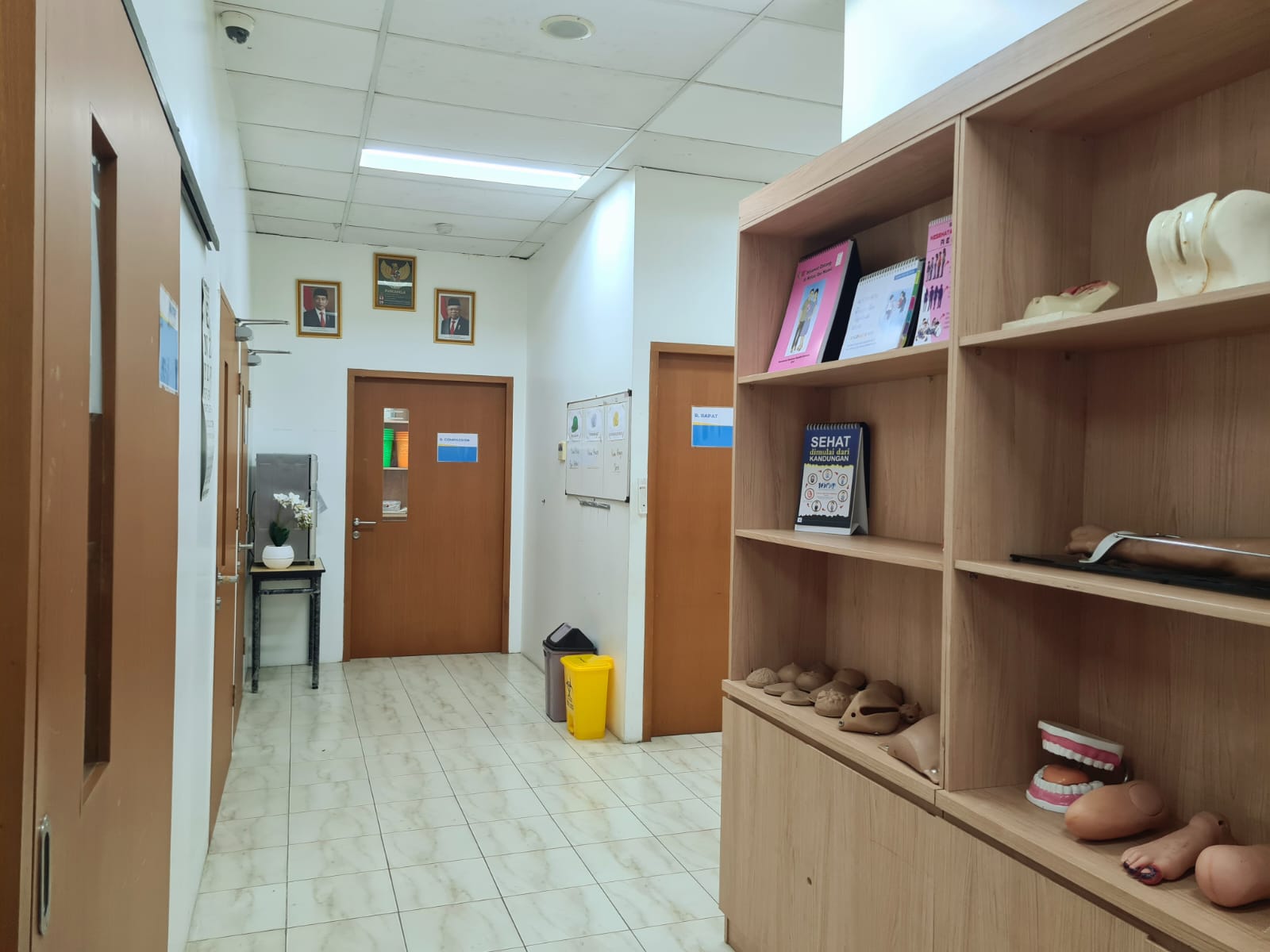 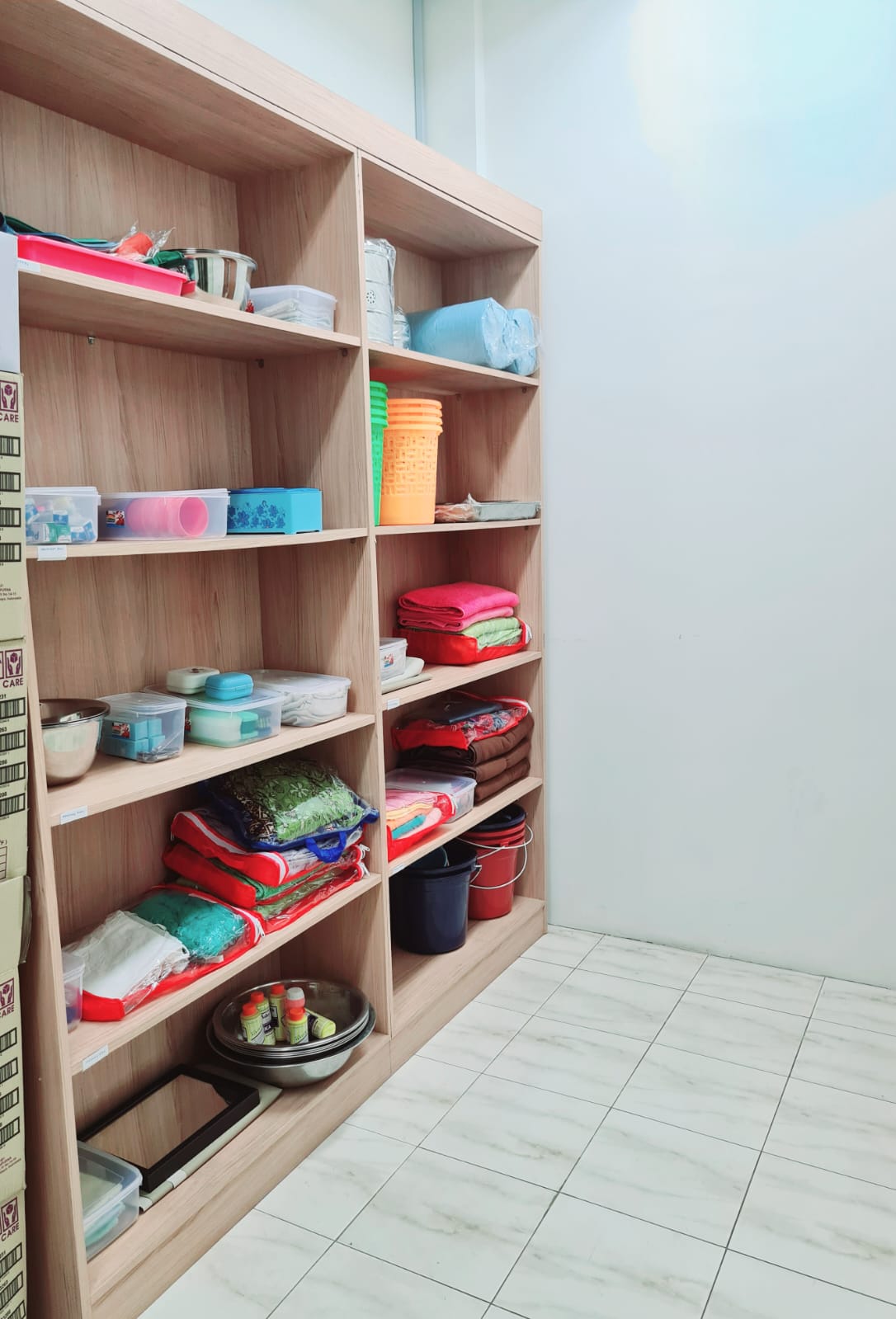 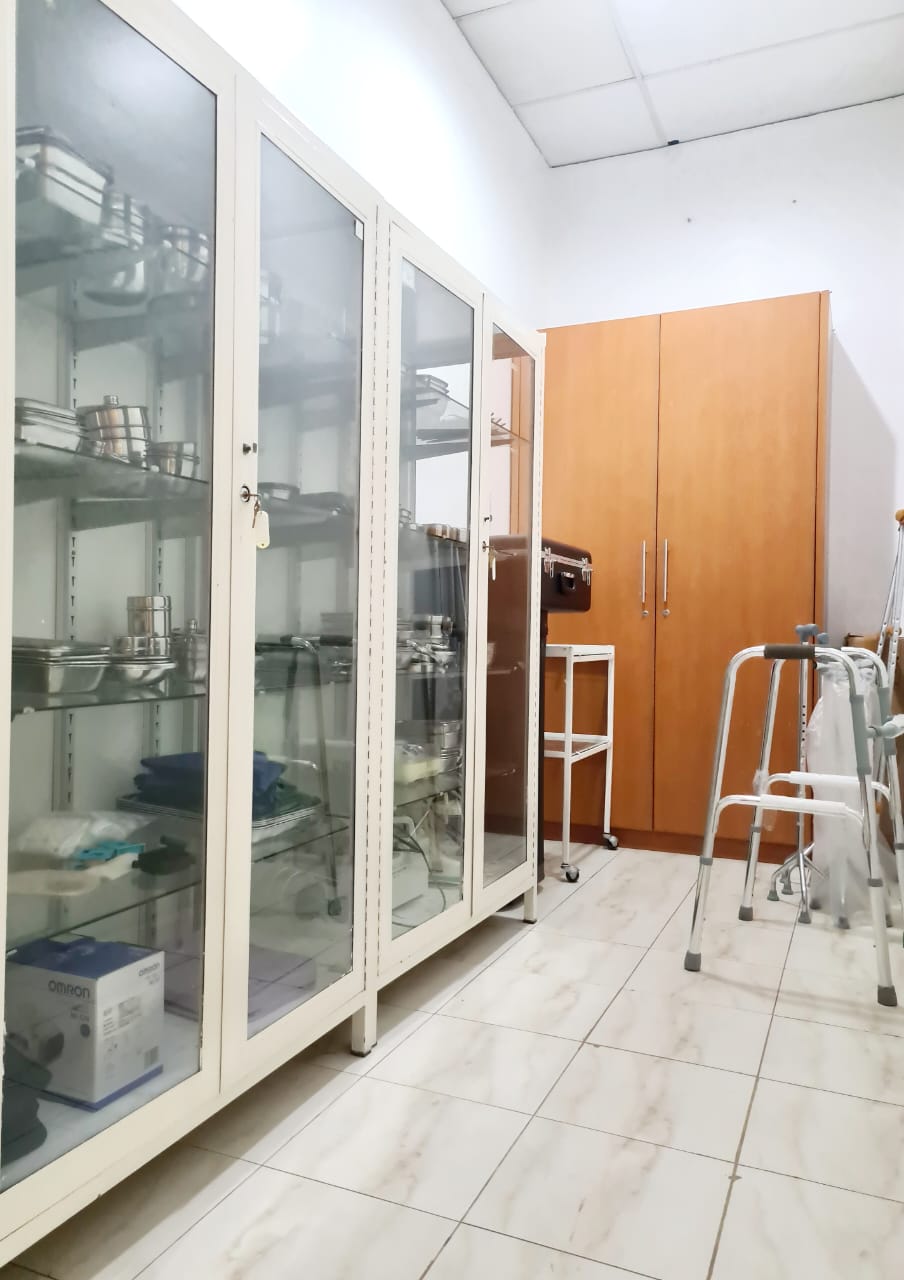 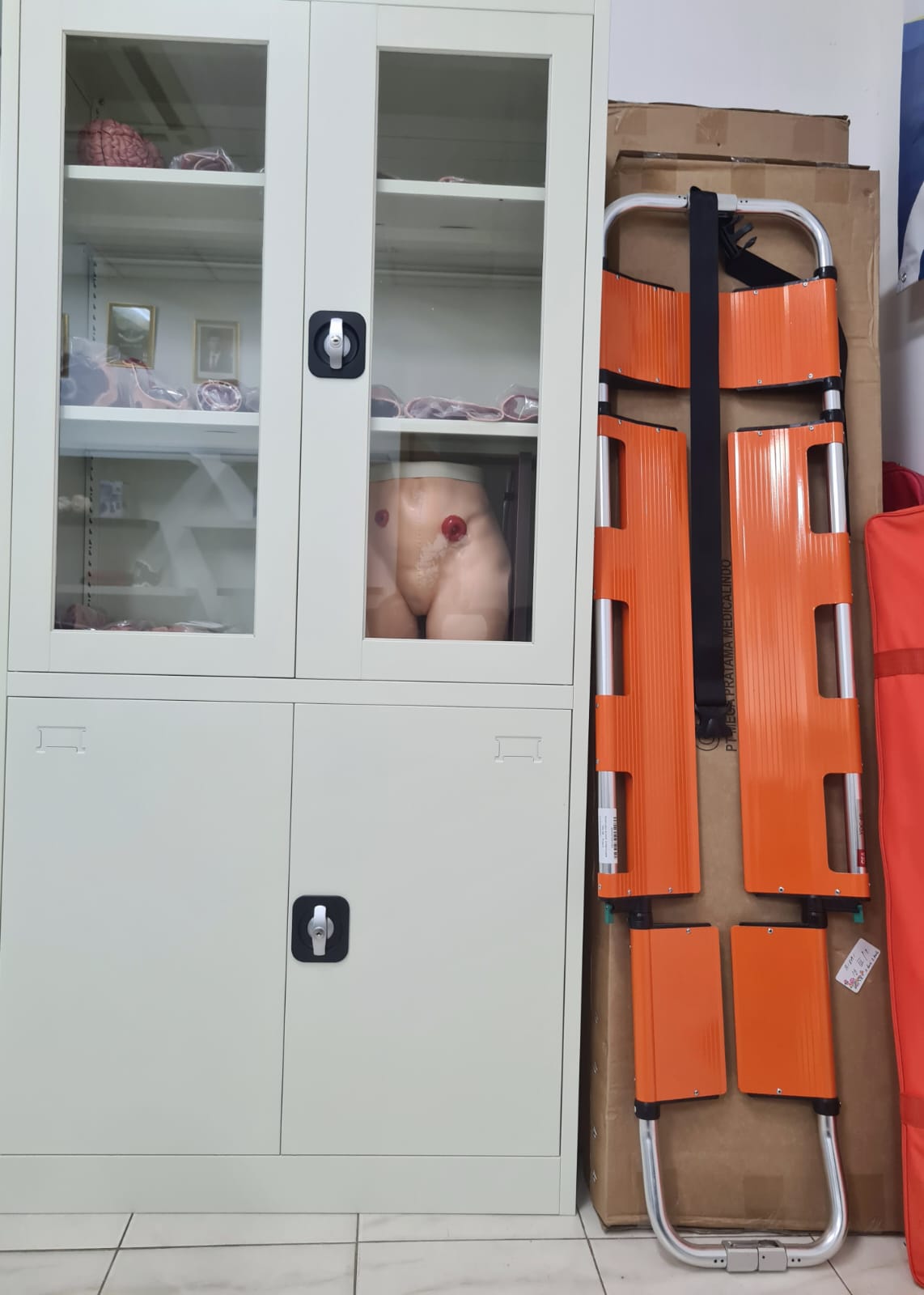 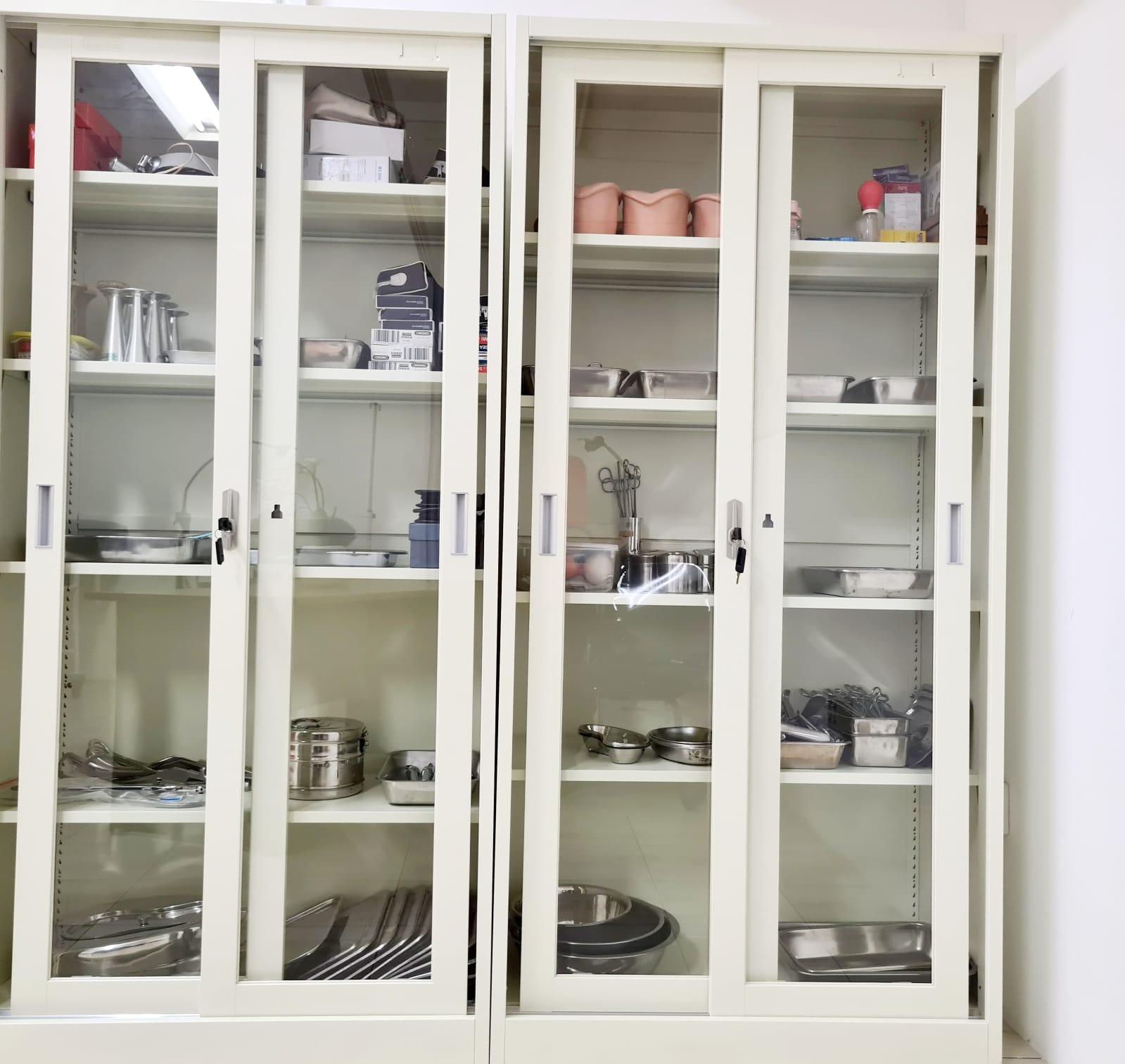 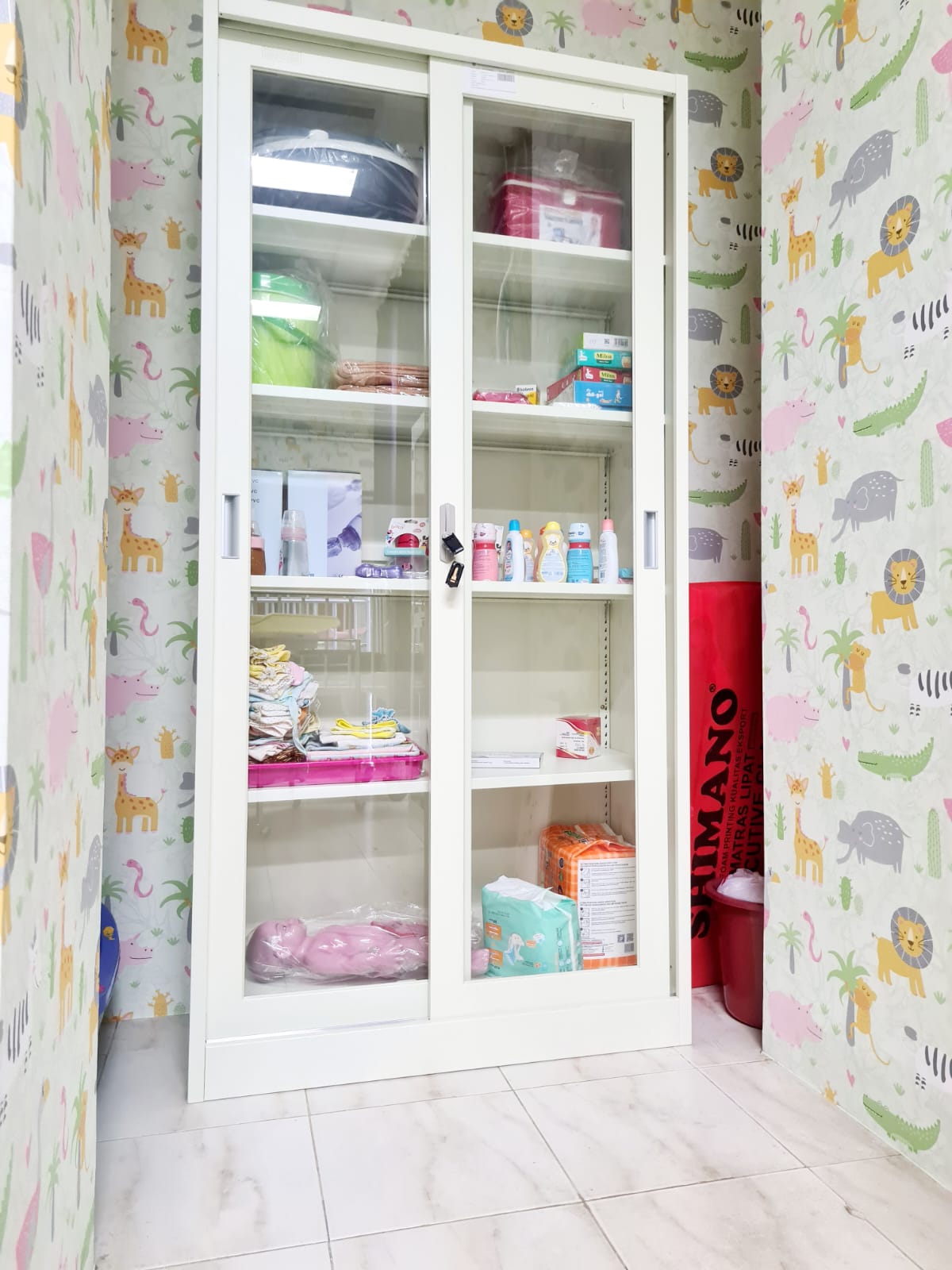 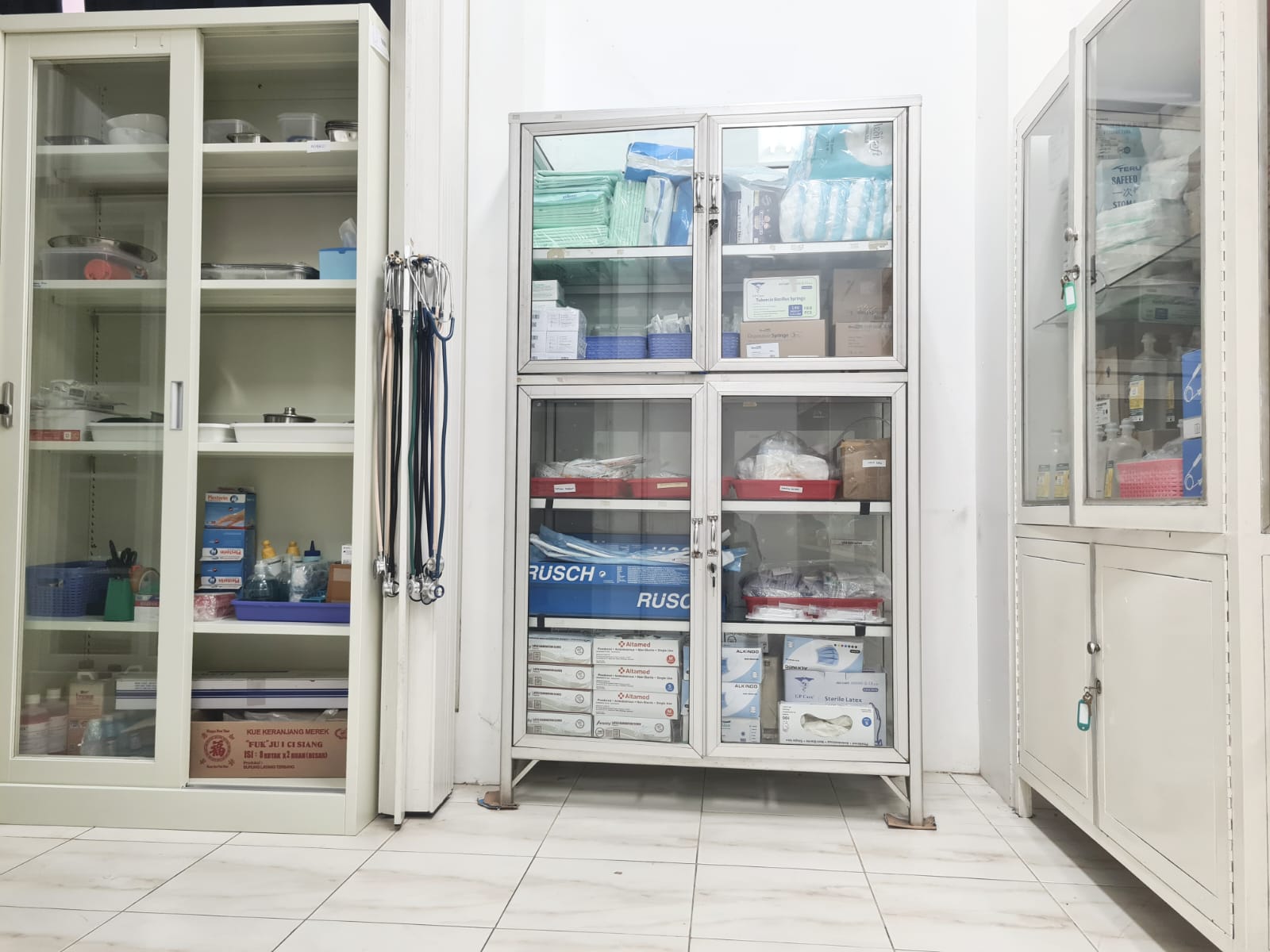 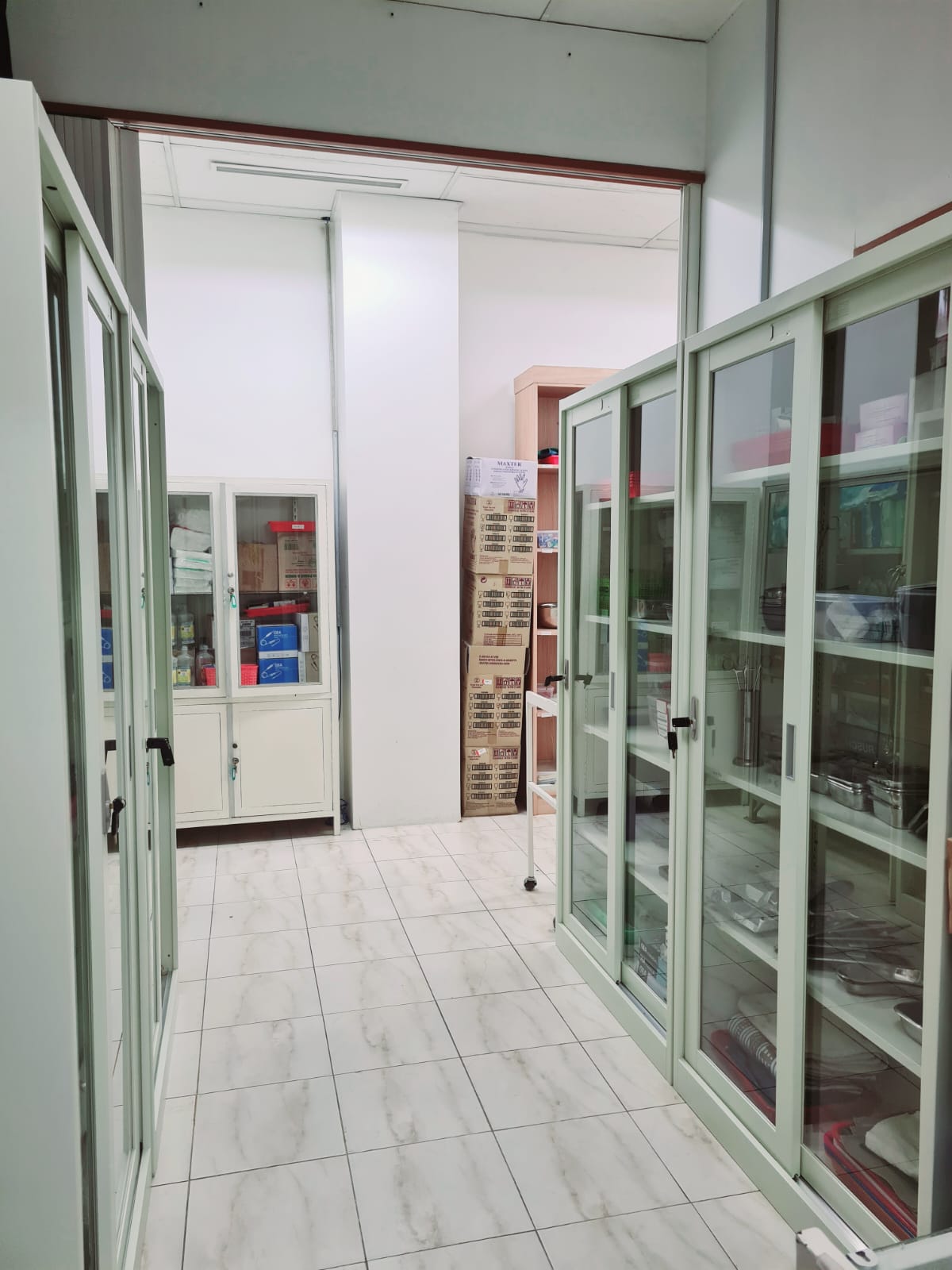 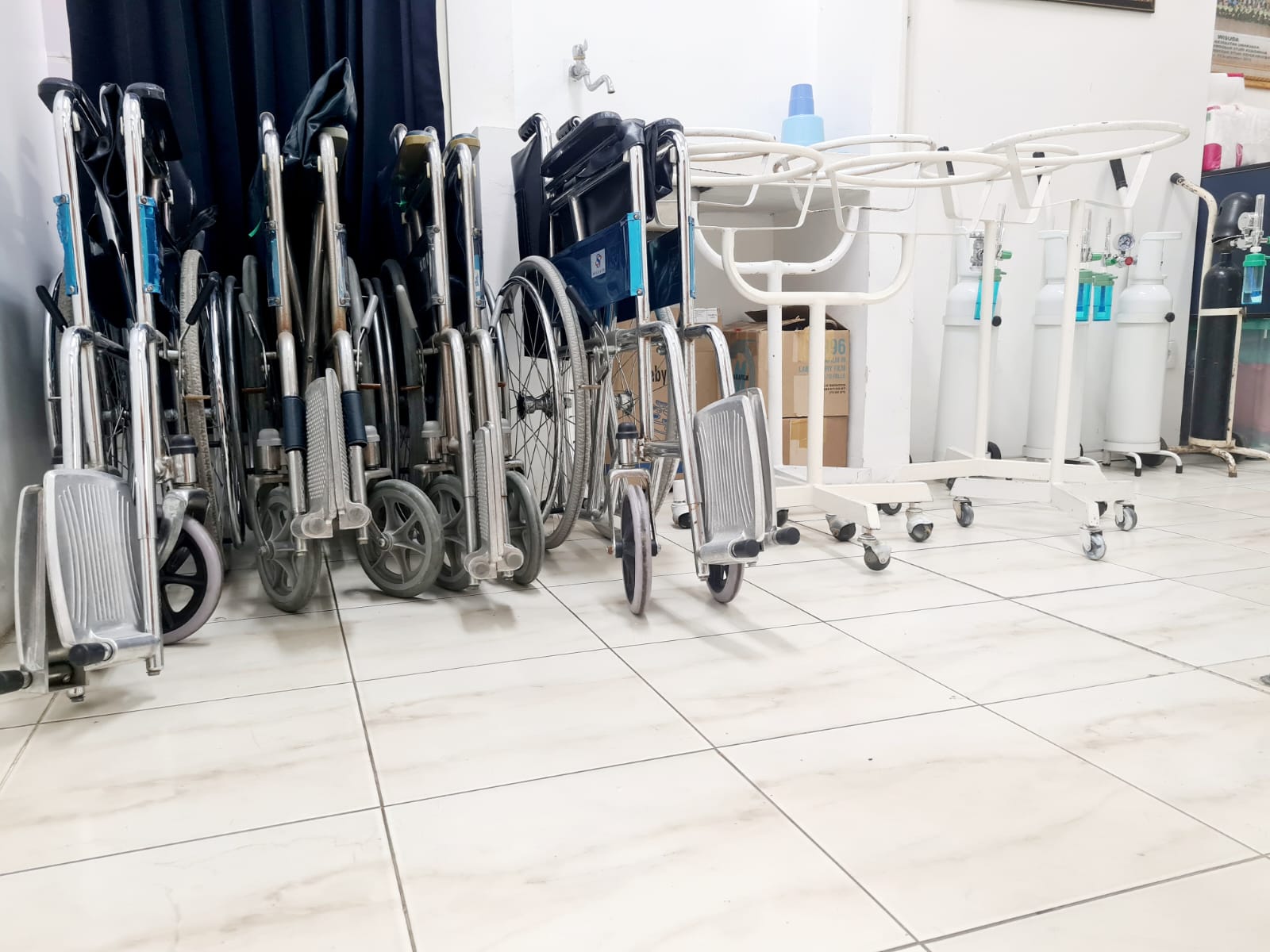 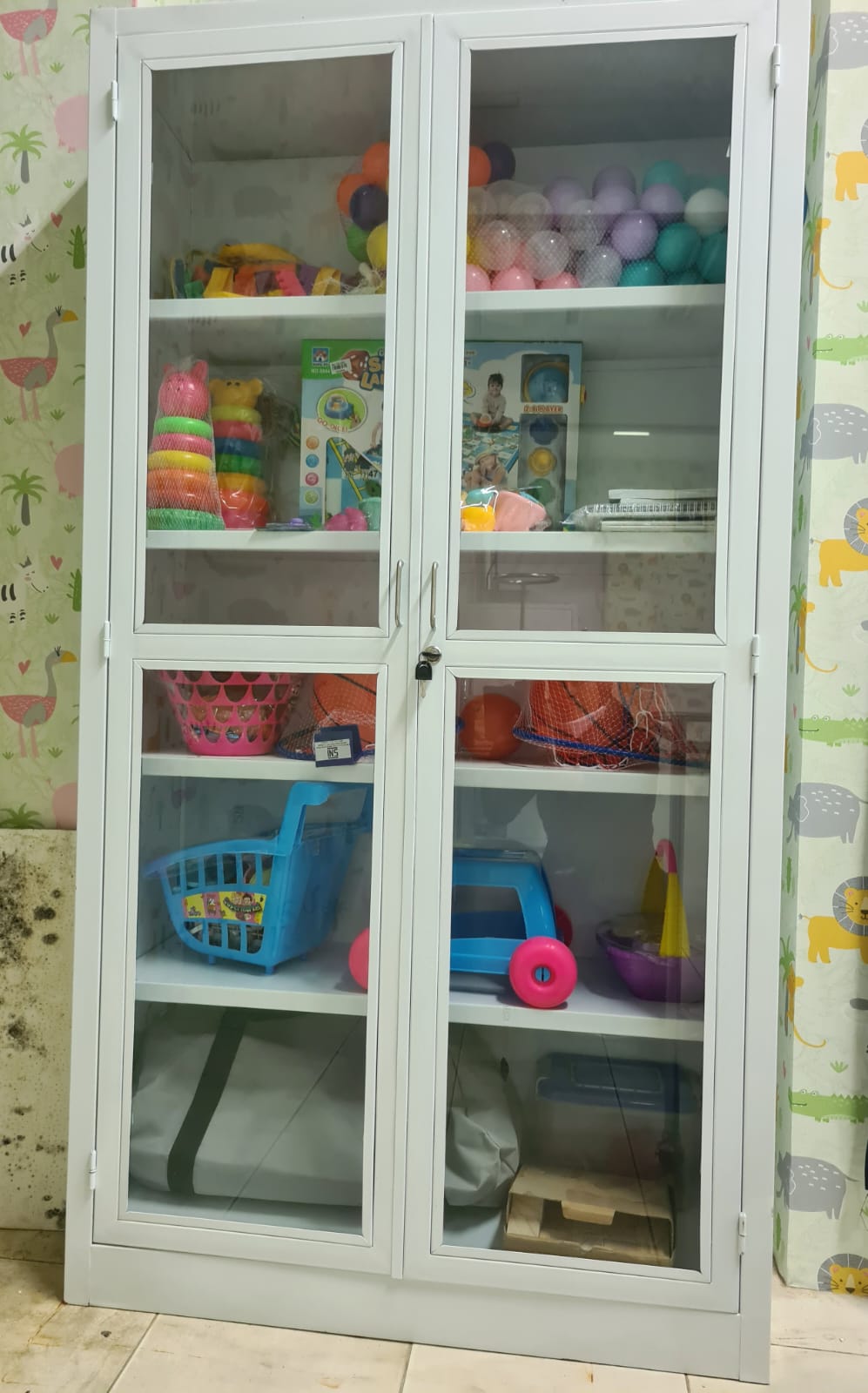 